ANEXO III (novo)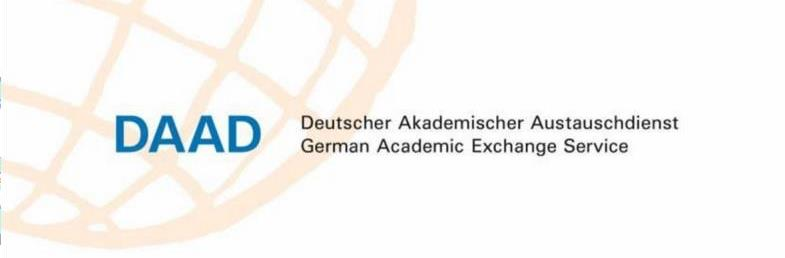 Modelo de Projeto de PesquisaO(a) candidato(a) ao Programa Conjunto de Bolsas de Doutorado na Alemanha CAPES/DAAD deverá apresentar, no ato da inscrição, um projeto de pesquisa e enviar duas versões: uma versão em língua portuguesa e outra em língua alemã ou língua inglesa, cada uma contendo até 15 páginas. A formatação do documento deve seguir os seguintes parâmetros: uso de fonte Times New Roman, corpo 12 e entrelinha 1,5; formato A4 (29,7 x 21 cm); orientação do papel: retrato; e Margens: superior - 3 cm; inferior - 2 cm; direita - 2 cm; esquerda - 3 cm.A primeira página do projeto deve conter: Título do projeto, Resumo do trabalho e Palavras-chave, de acordo com as especificações abaixo. Na sequência do documento, devem ser apresentados os demais pontos solicitados abaixo.O documento deverá conter obrigatoriamente as seguintes informações:1. Título do Projeto (Título centralizado, em caixa alta e negrito, com todas as palavras principais iniciando-se em maiúsculas)2. Resumo (até 200 palavras estruturado no padrão ABNT)Apresentação concisa dos pontos relevantes do projeto, abordando: a) Introduçãob) Objetivoc) Metodologia ou Material e métodosd) Resultados esperadose) Considerações sobre potencial e impacto da proposta3. Palavras-chave (até cinco palavras-chave, representativas do conteúdo do documento e escolhidas, preferencialmente, em vocabulário controlado)
4. Apresentação do Projeto Incluir objetivos e produtos/resultados esperados, problema de pesquisa, originalidade do projeto, referencial teórico, metodologia científica e indicadores que mostrem o impacto do projeto na área do conhecimento. Ainda, incluir, no tópico de metodologia científica, o número do parecer consubstanciado do Comitê de Ética em Pesquisa, quando for o caso.5. Justificativa  Justificar a relevância do projeto, a necessidade da realização da formação no exterior face à capacidade instalada no Brasil, esclarecendo as razões da escolha dessa instituição estrangeira. 
6. Resultados a serem alcançados e potencial para sua ampliação, demonstrando também o potencial de multiplicação em outras linhas de pesquisa no Brasil e/ou no país anfitrião7. Previsão de metas de produção acadêmica e científica 8. Descrição da forma de disseminação no Brasil do conhecimento adquirido no exterior pelo bolsista, demonstrando sua contribuição para internacionalização da ciência brasileira.9. Cronograma de trabalho - Não incluir o período do curso de alemão. - O início ideal das atividades acadêmicas seria em outubro de 2021.- O(a) candidato(a) deve descrever no cronograma todas as atividades que serão realizadas durante o período de pesquisa, incluindo a pesquisa de campo, quando for o caso, informando o local e o período previsto para a realização das atividades. No caso dos candidatos à modalidade de Doutorado Sanduíche com cotutela, devem ser previstas no cronograma as viagens dos orientadores.- Deve ser feita uma tabela para cada ano do desenvolvimento do projeto proposto, seguindo o modelo de cronograma abaixo. Devem ser incluídas todas as atividades do projeto previstas em cada ano. 10. Outras informações relevantes - Incluir a infraestrutura disponibilizada pela instituição de destino que será relevante à pesquisa proposta.- Incluir o resumo dos resultados alcançados por meio de outros projetos financiados anteriormente pela Capes ou outras agências de fomento nacionais ou estrangeiras, quando houver. 
- Candidatos na modalidade Doutorado Pleno: inserir a informação oficial da instituição no exterior sobre o valor das taxas acadêmicas e administrativas, limitadas a € 500,00 (quinhentos euros) por semestre. 11. Referências bibliográficasORIENTAÇÕES PARA FACILITAR A APRESENTAÇÃO DE CANDIDATURAObservação: No formulário de inscrição, no campo “Produtos Esperados”, deve-se clicar em adicionar, escolher qualquer uma das opções de produtos e preencher nos campos de resposta aberta com “Não se Aplica ao Presente Edital”.	 Ano 1  1º Trimestre2º Trimestre3º Trimestre4º TrimestreAtividade 1 Atividade 2Atividade 3...Campo do formulário de inscriçãoCampo do Anexo IIIProblema de pesquisaIncluir em “4. Apresentação do Projeto”Relevância da PropostaIncluir em “5. Justificativa”Referencial TeóricoIncluir em “4. Apresentação do Projeto”Metodologia científicaIncluir em “4. Apresentação do Projeto”Infraestrutura disponibilizada pela IESIncluir em “10. Outras informações relevantes”Número do parecer consubstanciado do Comitê de Ética em Pesquisa, quando for o casoIncluir em “4. Apresentação do Projeto (metodologia científica) ”ObjetivosIncluir em “4. Apresentação do Projeto”Cronograma (descrição)Incluir as ATIVIDADES exigidas no formulário de inscrição em “9. Cronograma de Trabalho” e as METAS em “7. Previsão de metas de produção acadêmica e científica”  Originalidade; Incluir em “4. Apresentação do Projeto”Potencial de Multiplicação Incluir em “8. Descrição da forma de disseminação no Brasil do conhecimento adquirido no exterior pelo bolsista”Contribuição para a Internacionalização da Ciência Brasileira; Incluir em “8. Descrição da forma de disseminação no Brasil do conhecimento adquirido no exterior pelo bolsista”Relevância dos Resultados EsperadosIncluir em “6. Resultados a serem alcançados”